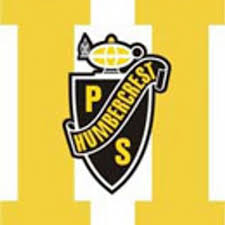 HumbercrestParent Council MeetingWednesday June 6th, 20186:30 pm - School Library (2nd Floor)A G E N D AWelcome Approval of Minutes – May 2018Treasurer’s Report (if applicable)Allocation of funds raisedConstruction updatePrincipal/Vice-Principal’s Report UpdatesWard 7    So Fun  Environment and Sustainability  Allergy  GrantsCommunications Caring and Sharing SchoolDrop Zone  Other Business  